APSTIPRINĀTSar Madonas novada pašvaldības Domes 22.11.2023. lēmumu Nr. 721 (protokols Nr. 21, 3. p.)“Par  amatiermākslas kolektīvu reģistrāciju Madonas novada pašvaldībā, pašvaldības amatiermākslas kolektīvu finansēšanu, kolektīvu vadītāju  darba samaksas noteikšanu” Izdoti saskaņā ar Valsts pārvaldes iekārtas likuma  72. panta pirmās daļas 2. punktu I. Vispārīgie jautājumi1. Noteikumi “Par  amatiermākslas kolektīvu reģistrāciju Madonas novada pašvaldībā, pašvaldības amatiermākslas kolektīvu finansēšanu, kolektīvu vadītāju  darba samaksas noteikšanu” (turpmāk – Noteikumi) nosaka kārtību, kādā tiek reģistrēti un izslēgti no reģistra Madonas novada pašvaldības (turpmāk – Pašvaldība) amatiermākslas kolektīvi, Pašvaldībā reģistrēto amatiermākslas kolektīvu vadītāju darba samaksas noteikšanas kārtību.2. Noteikumos lietotie termini:2.1. amatiermāksla – cilvēka radoša izpaušanās un līdzdalība kultūras izzināšanas, radīšanas, pārmantošanas, tālāknodošanas un popularizēšanas procesā. Tā ir viena no kultūras identitātes apzināšanās un uzturēšanas, t.sk. nemateriālā kultūras mantojuma izzināšanas, uzturēšanas un pārmantošanas formām;2.2. amatiermākslas kolektīva vadītājs – mākslinieciskais vadītājs, vadītājs, diriģents, režisors (turpmāk tekstā  – Kolektīva vadītājs) – persona, kurai ir vai tiek iegūta atbilstoša izglītība vai kvalifikācija profesionālās pilnveides kursos un ir kompetence attiecīgajā mākslas, mūzikas vai dejas nozarē, ko praktizē konkrētais amatiermākslas kolektīvs;2.3. amatiermākslas kolektīvs – viendabīga vai dažāda vecuma un etniskās piederības personu grupa, kuru regulārai darbībai apvieno kopīgas intereses kādā no mūzikas, mākslas, dejas, teātra vai citas radošas izpausmes jomām. Ar savu darbību amatiermākslas kolektīvs iespēju robežās tiecas sasniegt iespējamos augstākos rezultātus mākslinieciskajā jomā, piedaloties pašu iniciētos, vietēja, valsts vai starptautiska mēroga pasākumos. Amatiermākslas kolektīva darbībai raksturīgs tas, ka kolektīva dalībnieki nesaņem atalgojumu par darbību kolektīvā. Katrs kolektīva dalībnieks individuāli vai visi dalībnieki kolektīvās darbības rezultātā kopīgi pilnveido zināšanas un prasmes attiecīgajā mākslinieciskās darbības jomā;2.4. bezkontakta darba stundas – kolektīva vadīšana, repertuāra izvēle un sagatavošana apmācībai, kolektīva sabiedriskās un koncertdzīves organizēšana, dokumentācijas kārtošana, piedalīšanās kursos un semināros. Darba stundu uzskaite notiek saskaņā ar Noteikumu 1.pielikumu.2.5. darba samaksa – šo Noteikumu izpratnē ir mēnešalga Noteikumu 2.2.apakšpunktā minētajiem darbiniekiem saskaņā ar Ministru kabineta noteikumos, kas regulē valsts un pašvaldību institūciju amatu katalogu, amatiermākslas kolektīva kategorijai, noteiktajai slodzei par kontakta un bezkontakta darba stundām, apmaksājot kopējo kontakta un bezkontakta darba stundu skaitu mēnesī.  2.6. Dziesmu un deju svētku process – ar Dziesmu un deju svētku likumu aizsargātas Dziesmu un deju svētku tradīcijas kā Cilvēces mutvārdu un nemateriālā kultūras mantojuma meistardarba saglabāšanas norises Vispārējos latviešu dziesmu un deju svētkos un to starplaikā;2.7. kontakta darba stundas – kolektīva mēģinājuma vadīšana, repertuāra apmācība un darbs ar kolektīvu klātienē. II. Amatiermākslas kolektīvu finansēšanas mērķis un prioritātes3. Pašvaldība piešķir finansējumu Pašvaldībā reģistrēto amatiermākslas kolektīvu darbības nodrošināšanai un darbinieku darba samaksai ar mērķi nodrošināt Dziesmu un deju svētku procesa nepārtrauktību, atbalstīt kultūras saglabāšanas, uzturēšanas un amatiermākslas jaunrades procesu Madonas novadā, atbalstīt regulāru kolektīvu darbību dažādās radošās izpausmes jomās, veicināt kolektīvu piedalīšanos Madonas novada un valsts mēroga pasākumos, veicināt kultūras sakaru attīstību un Madonas novada amatiermākslas popularizēšanu Latvijā un pasaulē.4. Valsts mērķdotācija tiek izmantota kā darba samaksa Kolektīvu vadītājiem papildus pašvaldības finansētajai darba samaksai. 5. Finansējums amatiermākslas kolektīvu darbības nodrošināšanai un kolektīvu darbinieku darba samaksai tiek nodrošināts no Pašvaldības attiecīgajam finanšu gadam apstiprinātā budžeta. 6. Pašvaldība prioritāri atbalsta amatiermākslas kolektīvus, kas nodrošina Dziesmu un deju svētku procesa nepārtrauktību.7. Finansējums darba samaksai tiek piešķirts Noteikumu 1. pielikumā minēto Kolektīvu vadītājiem. Finansējums citu darbinieku, kas nodrošina amatiermākslas kolektīvu darbību (piemēram, kormeistari, koncertmeistari, repetitori u.c.), darba samaksai tiek piešķirts saskaņā ar apstiprināto attiecīgās Madonas novada pašvaldības iestādes amata vienību sarakstu un atlīdzībai plānoto budžetu.  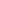 8. Par šo Noteikumu ievērošanu un finansējuma izlietošanu atbildīgs ir Pašvaldības izpilddirektors, Madonas novada pašvaldības iestādes “Madonas novada kultūras centrs” (turpmāk – Kultūras centrs) vadītājs un Madonas novada pagastu/apvienību pārvalžu vadītāji. III. Amatiermākslas kolektīvu kategorijas, Amatiermākslas kolektīvu komisija9. Atbilstoši amatiermākslas kolektīva sniegumam un rezultātiem amatiermākslas kolektīvi un attiecīgi to vadītāji tiek sadalīti kategorijās saskaņā ar šo noteikumu 1.pielikumu. 10. Ar Pašvaldības izpilddirektora rīkojumu tiek izveidota Amatiermākslas kolektīvu komisija (turpmāk – Komisija). Rīkojumā tiek noteikts Komisijas sastāvs, tās darbības principi.  11. Komisija izskata jautājumus un virza apstiprināšanai Pašvaldības izpilddirektoram:  11.1. par jauna amatiermākslas kolektīva izveidošanu, esoša amatiermākslas kolektīva likvidēšanu;11.2. par  amatiermākslas kolektīva kategorijas noteikšanu, tās maiņu;11.3. par amatiermākslas kolektīva vadītāja klasifikāciju atbilstoši Ministru kabineta 26.04.2022. noteikumiem Nr. 262 “Valsts un pašvaldību institūciju amatu katalogs, amatu klasifikācijas un amatu apraksta izstrādāšanas kārtība”;11.4. par darba samaksas noteikšanu Kolektīvu vadītājiem, tai skaitā pēc valsts un novada mēroga skates rezultātiem; 11.5. par valsts mērķdotācijas sadali Kolektīvu vadītāju darba samaksai.12. Amatiermākslas kolektīvu komisijas pieņemtos lēmumus ar rīkojumu apstiprina pašvaldības izpilddirektors.IV. Amatiermākslas kolektīvu reģistrēšana un darbība13. Amatiermākslas kolektīva reģistrācija var notikt, ja: 13.1. kolektīvs ir darbojies pilnu kalendāro gadu vai;13.2. kolektīvs ir piedalījies novada, reģiona vai valsts iniciētajā nozares skatē un guvis rezultātus, kas apliecina kolektīva māksliniecisko vērtību. 14. Jaunizveidojama amatiermākslas kolektīva vadītājs aizpilda amatiermākslas kolektīva reģistrācijas pieteikumu (3. pielikums), kolektīva dalībnieku sarakstu (4. pielikums) un iesniedz tos tā Madonas novada pašvaldības pagasta/apvienības Kultūras nama/ tautas nama/ saieta nama (turpmāk – Kultūras nams) vadītājam vai Kultūras centra  vadītājam, kurā amatiermākslas kolektīvs plāno veikt savu darbību.  15. Kultūras nama/Kultūras centra vadītājs iesniedz Komisijai adresētu iesniegumu par jauna amatiermākslas kolektīva izveidošanu, jaunas amata vienības – Kolektīva vadītājs izveidošanu, finansējuma paredzēšanu šim mērķim, pievienojot no savas puses saskaņoto amatiermākslas kolektīva reģistrācijas iesniegumu – anketu un kolektīva dalībnieku sarakstu.16. Komisija izvērtē jauna amatiermākslas kolektīva izveides atbilstību šo noteikumu 13. un 14. punktam, pieņemto lēmumu iesniedz apstiprināšanai pašvaldības izpilddirektoram. 17. Pēc noteikumu 16. punktā noteiktā izpilddirektora rīkojuma Komisija sagatavo un virza uz domes sēdi lēmumprojektu par papildus finansējuma piešķiršanu Kolektīva vadītāja darba samaksai.18. Pēc Pašvaldības domes lēmuma par finansējuma piešķiršanu pieņemšanas:18.1. Kultūras centra atbildīgais darbinieks amatiermākslas kolektīvu reģistrē pašvaldības amatiermākslas kolektīvu reģistrā;18.2. pagasta/apvienības pārvaldes vadītājs vai Kultūras centra vadītājs pieņem darbā kolektīva vadītāju;19. Amatiermākslas kolektīvi darbojas un izmanto telpas mēģinājumu nodrošināšanai Madonas novada pagastu/apvienību pārvalžu Kultūras namos un Kultūras centrā. 20. Pašvaldības amatiermākslas kolektīvs var izbeigt savu darbību pēc savas iniciatīvas, iesniedzot iesniegumu par kolektīva darbības beigšanu attiecīgā pagasta/apvienības pārvaldes Kultūras nama vai Kultūras centra vadītājam.21. Komisija  var izbeigt kolektīva darbību pēc savas iniciatīvas, ja attiecīgā amatiermākslas kolektīva vadītājs ir izbeidzis darba tiesiskās attiecības, nav pieņemts jauns kolektīva vadītājs vai kolektīvs pārtraucis darbību ilgāk par 6 mēnešiem.22. Amatiermākslas kolektīva vadītājs darbības sezonas sākumā saskaņo mēģinājumu grafiku ar attiecīgā Kultūras nama vai Kultūras centra vadītāju un vienojas par telpu izmantošanu mēģinājumu nodrošināšanai.23. Katru gadu ne vēlāk kā līdz 15. septembrim kolektīva vadītājs iesniedz dalībnieku sarakstu (4. pielikums) un atskaiti (5. pielikums) Kultūras centra vadītājam par kolektīva darbību iepriekšējā sezonā (gan aktīvajā darbības sezonā, gan vasaras sezonā).V. Amatiermākslas kolektīvu vadītāju  darba samaksa24. Amatiermākslas kolektīva vadītājam katrai kategorijai mēnešalgas stundas likme tiek apstiprināta ar Pašvaldības domes lēmumu.   25. Katrai amatiermākslas kolektīva kategorijai tiek noteikts Kolektīvu vadītāju  apmaksājamo darba stundu skaits mēnesī saskaņā ar Noteikumu 1. un 2. pielikumu.  26. Kolektīva vadītāja mēnešalga tiek noteikta, pamatojoties uz amatiermākslas kolektīvam un tā vadītājam noteikto kategoriju, ar domes lēmumu apstiprināto mēnešalgas stundas likmi reizinot ar konkrētajai kategorijai noteikto apmaksājamo stundu skaitu mēnesī. 27. Apmaksātajās stundās ietilpst gan kontaktstundas (mēģinājumu vadīšana), gan darbs ārpus mēģinājumiem – komunikācija ar kolektīvu, repertuāra izvēle un sagatavošana apmācībai, kolektīva sabiedriskās un koncertdzīves organizēšana, dokumentācijas kārtošana, piedalīšanās skatēs, kursos un semināros.28. Reizi gadā līdz 1. novembrim tiek pārskatīta kolektīva un tā vadītāja atbilstība konkrētajai kategorijai, ņemot vērā valsts un novada mēroga repertuāra pārbaudes skates rezultātus un kolektīva vadītāja iesniegto kolektīva darbības atskaiti (5. pielikums). Kolektīva un tā vadītāja kategorijas izmaiņu gadījumā Kolektīva vadītājam saskaņā ar šiem noteikumiem tiek grozīts apmaksājamo stundu skaits un/vai mēnešalgas stundas likme, sākot ar nākamā budžeta gada 1.janvāri.29. Papildus Noteikumu 28. punktā noteiktajai kārtībai amatiermākslas kolektīva vadītāja mēnešalgas stundas likme var tikt grozīta, ja tiek pieņemts  Pašvaldības domes lēmums par grozījumiem amatiermākslas kolektīva vadītāju katras kategorijas mēnešalgas stundas likmē.30. Darba līgumus ar amatiermākslas kolektīva vadītājiem slēdz pagastu/apvienību pārvalžu vadītāji vai Kultūras centra vadītājs, ja amatiermākslas kolektīvs darbojas Kultūras centrā.  Kolektīvu vadītājiem tiek noteikts summētais darba laiks.31. Tiesiskais regulējums par cita veida darba samaksu (prēmijas, piemaksas, naudas balvas), kā arī sociālajām  garantijām tiek noteiks Madonas novada pašvaldības institūciju amatpersonu un darbinieku atlīdzības nolikumā.    VI. Noslēguma jautājumi32. Grozījumus noteikumos var ierosināt Pašvaldības izpilddirektors, Amatiermākslas kolektīvu komisija, Kultūras centra vadītājs, tos apstiprina Pašvaldības dome.33. Noteikumi stājas spēkā ar 2023. gada 22. novembrī. 34. Ar šo noteikumu spēkā stāšanos spēku zaudē ar 30.09.2015. Madonas novada pašvaldības domes lēmumu Nr. 548 apstiprinātā Amatiermākslas kolektīvu reģistrācijas kārtība Madonas novadā. Pielikums Nr. 1 Madonas novada pašvaldības noteikumiem“Par  amatiermākslas kolektīvu reģistrāciju Madonas novada pašvaldībā, pašvaldības amatiermākslas kolektīvu finansēšanu, kolektīvu vadītāju  darba samaksas noteikšanu”Madonas novada pašvaldības amatiermākslas kolektīvu raksturojumsMadonas novada amatiermākslas kolektīvi tiek iedalīti 4 kategorijās.1. kategorija: Tautas māksla G1 – Dziesmu un deju svētku koprepertuāra kolektīvi (kori, tautas deju kolektīvi, pūtēju orķestris, koklētāju ansamblis;2. kategorija: Tautas māksla G2 – Dziesmu un deju svētku koprepertuāra kolektīvi (amatierteātri, vokālie ansambļi, folkloras kopas, lauku kapelas, lietišķās mākslas studijas);3. kategorija: Tautas deju kolektīvi, amatierteātri, kori, ansambļi (gan vokāli, gan instrumentāli), kas piedalās novada mēroga skatēs un pasākumos.4. kategorija: Citi kolektīvi, interešu pulciņi. Personu interešu grupa, kurai ir kopīgas brīvā laika pavadīšanas intereses mūzikā, dejā, mākslā vai citā radošā nozarē, piemēram, bērnu un jauniešu vokālie, instrumentālie un teātra kolektīvi, netradicionālo deju kolektīvi, dāmu deju kolektīvi, mākslas pulciņi, radošie pulciņi, studijas u.c.Amatiermākslas kolektīvu apraksts:Koris – kolektīva sastāvā ir 16 un vairāk dziedātāju.Tautas deju kolektīvsA grupas deju kolektīvs – vismaz 12 pāru attiecīga līmeņa jauniešu deju kolektīvsB1 grupas deju kolektīvs – vismaz 8 pāru attiecīga līmeņa jauniešu deju kolektīvsB2 grupas deju kolektīvs – vismaz 8 pāru attiecīga līmeņa jauniešu deju kolektīvsC grupas deju kolektīvs – vismaz 8 pāru attiecīga līmeņa jauniešu deju kolektīvsD grupas deju kolektīvs – vismaz 8 pāru attiecīga līmeņa vidējās paaudzes deju kolektīvsE grupas deju kolektīvs – vismaz 8 pāru attiecīga līmeņa vidējās paaudzes deju kolektīvsF grupas deju kolektīvs – vismaz 8 pāru attiecīga līmeņa senioru deju kolektīvsBērnu deju kolektīvi: Pirmsskolas vecuma deju kolektīvs1.-2. klašu deju kolektīvs 3.-4. klašu deju kolektīvs 5.-6. klašu deju kolektīvs 7.-9. klašu deju kolektīvs 10.-12. klašu deju kolektīvs 1.-4. klašu deju kolektīvs 3.-6. klašu deju kolektīvs 5.-9. klašu deju kolektīvs Pūtēju orķestris – 16 un vairāk orķestra mūziku kolektīvs ar metāla un koka pūšamo un sitamo instrumentu grupas. Koklētāju ansamblis – 4 un vairāk koklētāji bez vecuma ierobežojuma, kas regulāri gatavo atbilstošus skaņdarbus, repertuāru.Vokālais ansamblis – vokālais kolektīvs, kura  sastāvā ir 3-12 dziedātāji. Folkloras kopa vai folkgrupa – dziedātāju, muzikantu, dejotāju un stāstītāju kolektīvs (vismaz 4 dalībnieki), kas kopj novada etnisko kultūru, izpilda tautas dziesmas, dejas, rotaļas, spēles, instrumentālo mūziku, stāstījumus, precīzu folkloru, programmās izmanto paražu materiālus, saglabā reģioniem raksturīgo dialektu, stilistiku, izpildes manieri. Folkloras kopā darbojas dažāda vecuma dalībnieki. Tautas lietišķās mākslas, rokdarbu kolektīvs vai studija – 5 un vairāk dalībnieku kolektīvs, kas nodrošina attiecīgās nozares tautas lietišķās/autentiskās mākslas, tradicionālo rokdarbu un amatu prasmju  pētniecību, saglabāšanu, popularizēšanu, tālāknodošanu, kas nodarbojas ar tradicionālām tautas tehnoloģijām, izmantojot māksliniecisko radošumu, veido to darinājumus, atdarinājumus un jaunradi. Tautas mūzikas kolektīvs – lauku kapelas un citi tautas mūzikas kolektīvi, kas izpilda tradicionālo tautas mūzikas, kas izpildīta vēsturiski un mutvārdu veidā nodota tālāk no paaudzes paaudzē.Amatierteātris – 4 un vairāk aktieru kolektīvs bez profesionālās aktiera izglītības.Pielikums Nr. 2 Madonas novada pašvaldības noteikumiem“Par  amatiermākslas kolektīvu reģistrāciju Madonas novada pašvaldībā, pašvaldības amatiermākslas kolektīvu finansēšanu, kolektīvu vadītāju  darba samaksas noteikšanu”Amatiermākslas kolektīvu vadītāju kategoriju apmaksājamo stundu skaitsAmatiermākslas kolektīva vadītājam katrai kategorijai tiek noteikts apmaksājamo stundu skaits mēnesī:1. kategorijas kolektīvu vadītājiem apmaksājamo stundu skaits mēnesī – 40 stundas;                              Pūtēju orķestra diriģenta apmaksājamo stundu skaits – 90 stundas;2. kategorijas kolektīvu vadītājiem apmaksājamo stundu skaits mēnesī – 35 stundas;3. kategorijas kolektīvu vadītājiem apmaksājamo stundu skaits mēnesī – 30 stundas;4. kategorijas kolektīvu vadītājiem apmaksājamo stundu skaits mēnesī – 20 stundas.Pielikums Nr. 3 Madonas novada pašvaldības noteikumiem“Par  amatiermākslas kolektīvu reģistrāciju Madonas novada pašvaldībā, pašvaldības amatiermākslas kolektīvu finansēšanu, kolektīvu vadītāju  darba samaksas noteikšanu”Pieteikums amatiermākslas kolektīva reģistrācijai Pašvaldības amatiermākslas kolektīvu reģistrāPieteikumam pievienots:CV un motivācijas/pieredzes apraksts;Kolektīva dalībnieku saraksts (4. pielikums).Amatiermākslas kolektīvu dalībnieku sarakstā norādītos personas datu apstrādā Madonas novada pašvaldība, lai nodrošinātu amatiermākslas kolektīvu darbību, sagatavotu atskaites un apkopotu statistiku par novada iedzīvotāju aktivitāti un iesaisti amatiermākslā. Ar informāciju par datu subjekta tiesībām un citu informāciju par personas datu apstrādi var iepazīties Madonas novada pašvaldības privātuma politikā, kas ir pieejama Madonas novada pašvaldības klientu apkalpošanas centrā (Madona, Saieta laukums 1) un interneta vietnē www.madona.lv.”Pielikums Nr. 4 Madonas novada pašvaldības noteikumiem“Par  amatiermākslas kolektīvu reģistrāciju Madonas novada pašvaldībā, pašvaldības amatiermākslas kolektīvu finansēšanu, kolektīvu vadītāju  darba samaksas noteikšanu”Kolektīva dalībnieku saraksts Kolektīvs (pilns nosaukums): Vadītājs: *Amatiermākslas kolektīvu dalībnieku sarakstā norādītos personas datu apstrādā Madonas novada pašvaldība, lai nodrošinātu amatiermākslas kolektīvu darbību, sagatavotu atskaites un apkopotu statistiku par novada iedzīvotāju aktivitāti un iesaisti amatiermākslā. Ar informāciju par datu subjekta tiesībām un citu informāciju par personas datu apstrādi var iepazīties Madonas novada pašvaldības privātuma politikā, kas ir pieejama Madonas novada pašvaldības klientu apkalpošanas centrā (Madona, Saieta laukums 1) un interneta vietnē www.madona.lv.”Pielikums Nr.5 Madonas novada pašvaldības noteikumiem“Par  amatiermākslas kolektīvu reģistrāciju Madonas novada pašvaldībā, pašvaldības amatiermākslas kolektīvu finansēšanu, kolektīvu vadītāju  darba samaksas noteikšanu”Atskaite par amatiermākslas kolektīva darbībuKolektīvs (pilns nosaukums): Vadītājs (vārds, uzvārds):Darbības sezona (1.septembris – 31.augusts): KOLEKTĪVA SASNIEGUMI Starptautiska, valsts, reģionāla, apriņķa, novada līmeņa skašu, konkursu, festivālu u.c. pasākumu sasniegumi, kurus vērtē žūrija, iegūtais vērtējums – pakāpe, vieta, nominācija, godalga. KOLEKTĪVA SAGATAVOTAIS REPERTUĀRS Patstāvīgs kolektīva koncerts, izrāde vai uzvedums, atsevišķi koncertnumuri, literārs lasījums, dzejas uzvedums, kolektīva izstāde, izstāžu fragmenti, autordarbi u.c. KOLEKTĪVA DALĪBA PASĀKUMOSDalība starptautiska, valsts, reģionāla, novada un vietēja mēroga pasākumos, piemēram, koncertos, skatēs, kopmēģinājumos, festivālos, izstādēs, izrādēs, svētkos, projektos un citās aktivitātēs, kurās piedalās kolektīvs vai kolektīva pārstāvji.KOLEKTĪVA DARBINIEKU PROFESIONĀLĀ PILNVEIDE Kolektīva vadītāja atskaites periodā iegūtās profesionālās kvalifikācijas – izglītības līmeņa, profesionālās pieredzes, profesionālo zināšanu un prasmju attīstība, profesionālās kvalifikācijas paaugstināšana kursos, semināros, mācībās.PAŠIEGULDĪJUMSPiesaistītais finansējums, transporta izdevumi, ieguldītais darbs, unikālie projekti, līdzdalība sabiedriskajā darbā un sabiedriskajās aktivitātēs utt.*Kolektīva darbības atskaiti par iepriekšējo darbības sezonu periodā 1. septembris-31. augusts iesniegt elektroniski līdz katra gada 15. septembrim Madonas novada Kultūras centram.Kolektīva nosaukumsKolektīva darbības uzsākšanas datumsKolektīva vadītājs, kontaktinformācija (tālr. Nr.; e-pasta adrese)Amatiermākslas nozare un veids (saskaņā ar 1.pielikumu)Dalībnieku skaitsAtbildīgā struktūrvienība (kultūras/tautas nama nosaukums)Mēģinājumu laiks un ilgums nedēļāKolektīva izveidošanas mērķis un pamatojumsAprakstīt kolektīva izveidošanas iemeslus un mērķi, plānotās darbības un vēlamo sasniedzamo rezultātu.  ___________________Datums___________________Kolektīva vadītājs/_____________/ParakstsSaskaņots:___________________Datums___________________Struktūrvienības vadītājs/_____________/ParakstsNr.VārdsUzvārdsVecums (bērns, jaunietis, vidējā paaudze, seniors)Dzīvesvieta (pilsēta/pagasts)1.2.3.4.5.6.7.8.9.10.11.12.13.14.15.16.17.18.19.20.21.22.23.___________________Datums___________________Kolektīva vadītājs/_____________/ParakstsSaskaņots:___________________Datums___________________Struktūrvienības vadītājs/_____________/ParakstsNr.Pasākuma nosaukumsNorises vieta(valsts, pilsēta)Norises laiks(datums)Sasniegumi(iegūtie punkti, pakāpe, vieta)Nr.Nosaukums (dziesma, deja, uzvedums, luga u.c.)AutoriPiezīmesNr.Pasākuma veids un nosaukums(koncerts, skate, kopmēģinājums, festivāls u.c.)Vieta un laiksPasākuma mērogs(starptautisks, valsts, reģionāls, novada, vietējs)Iegūtais novērtējums, rezultātiNr.Programmas/pasākuma nosaukumsNorises laiks un vietaIegūtais dokuments(ja attiecas)Nr. MērķisPašieguldījums